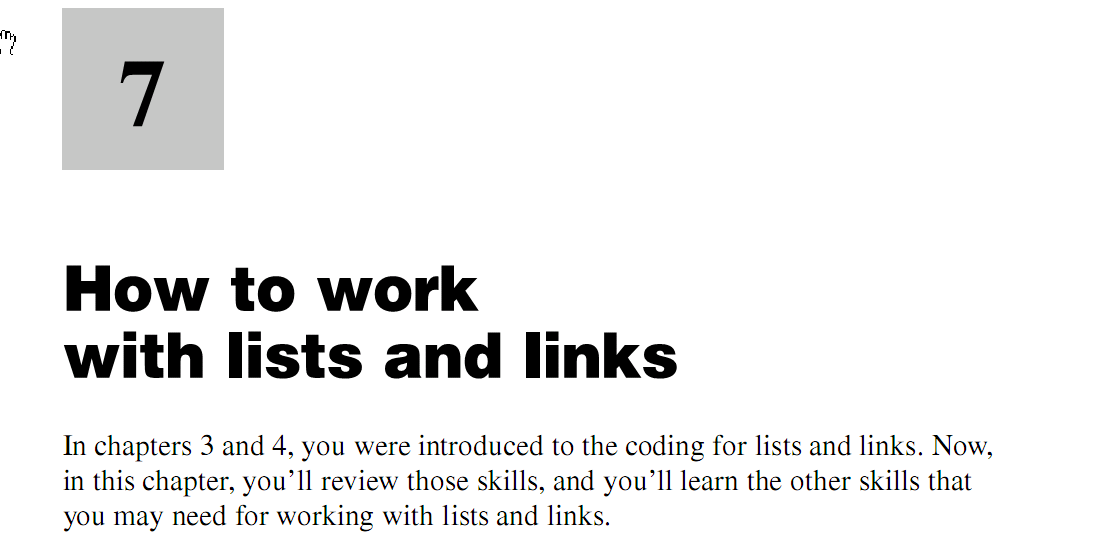 Creating Unordered Lists (Formatting Later)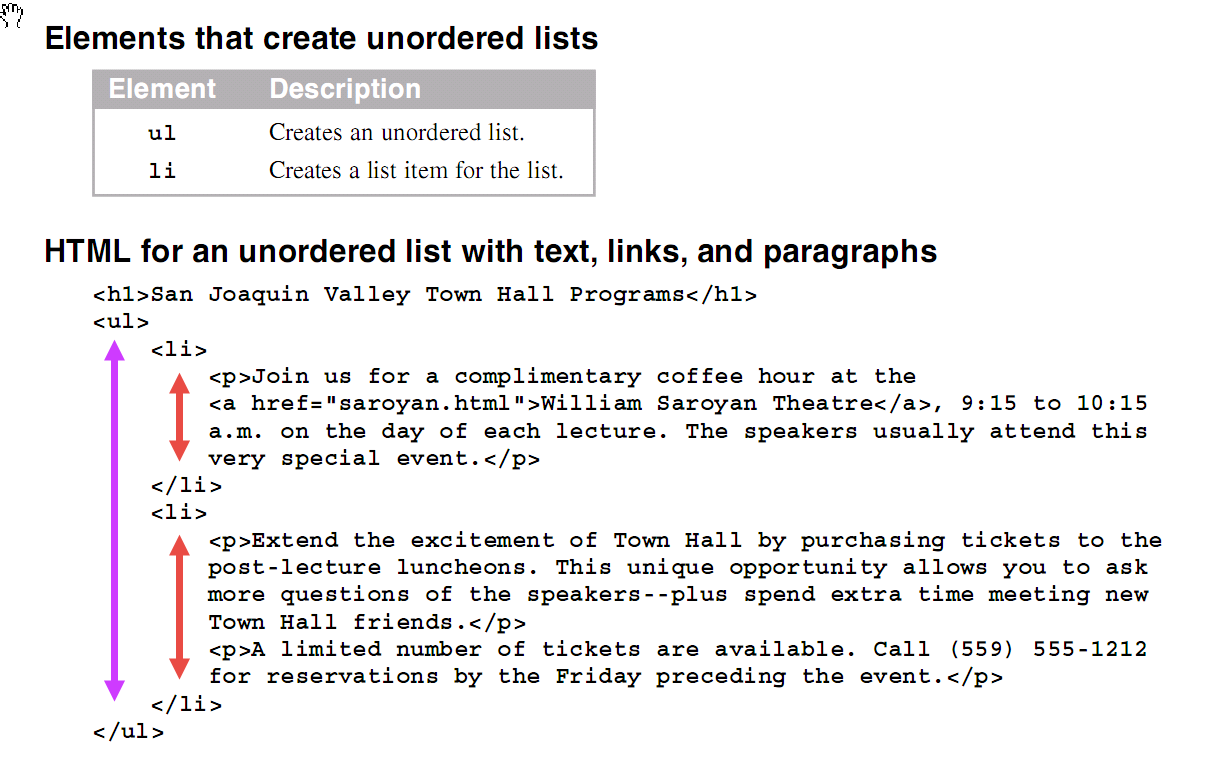 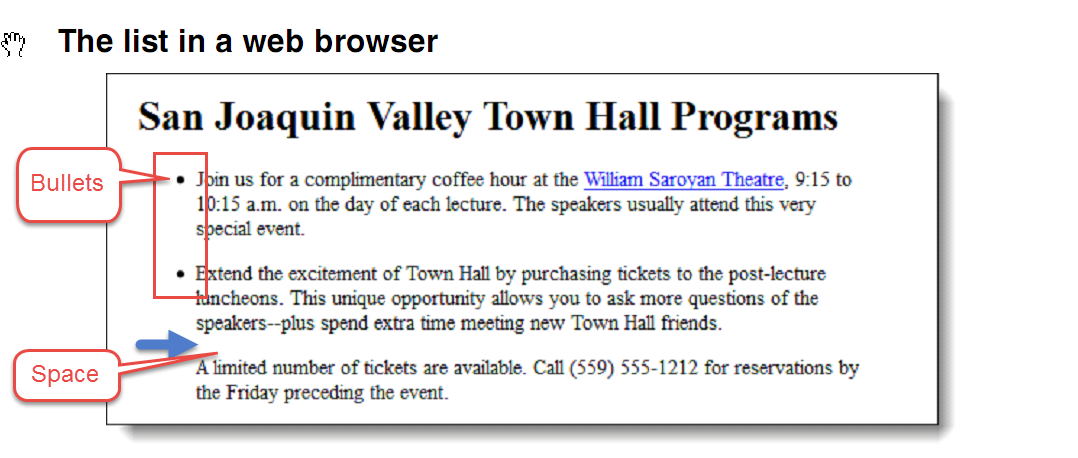 Coding Ordered Lists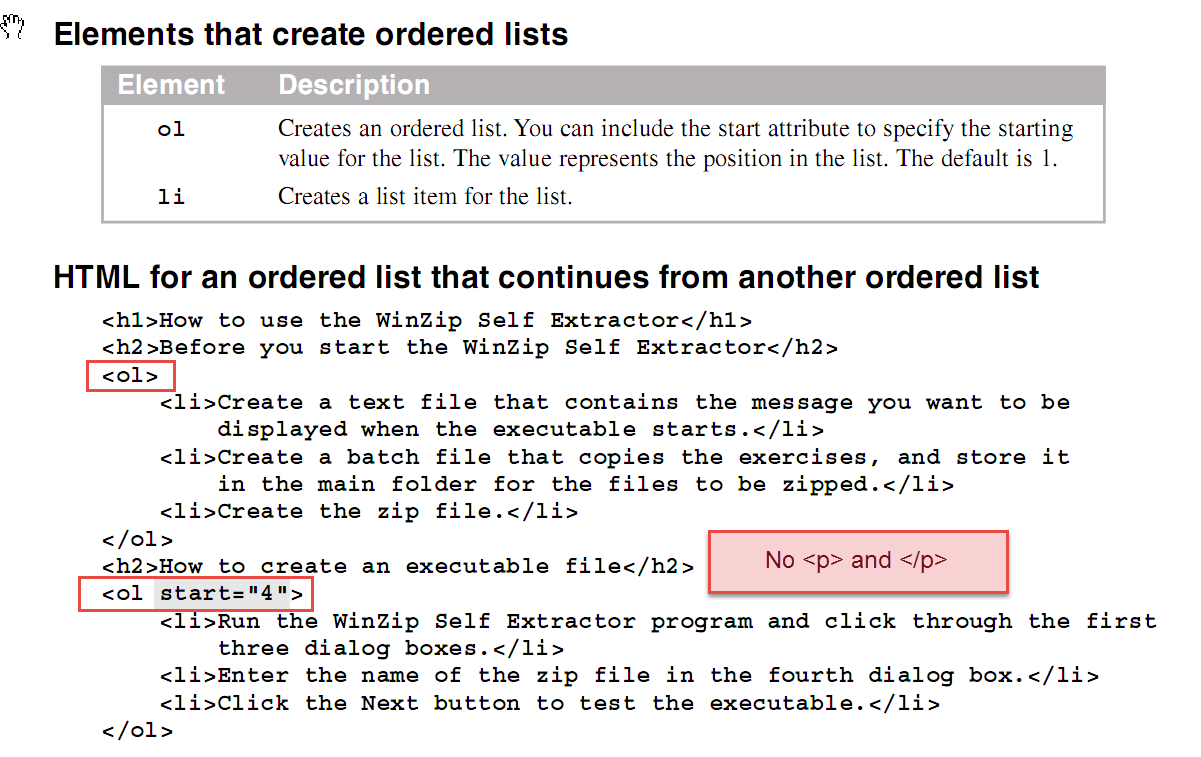 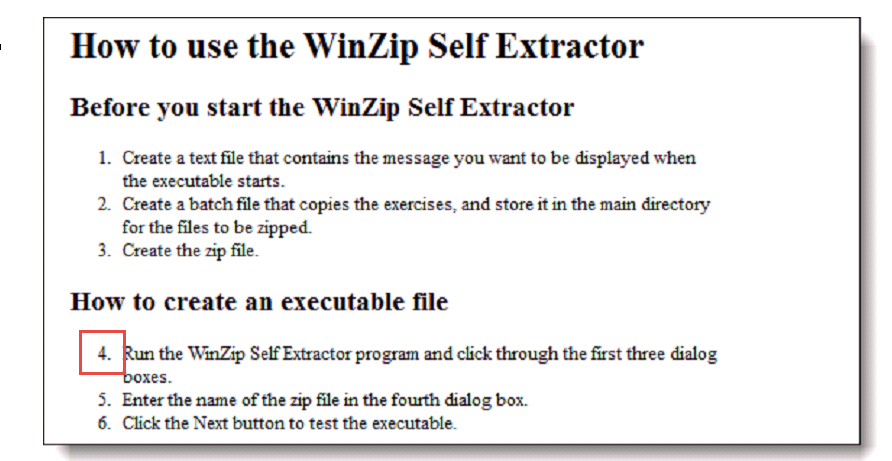 Coding Nested Lists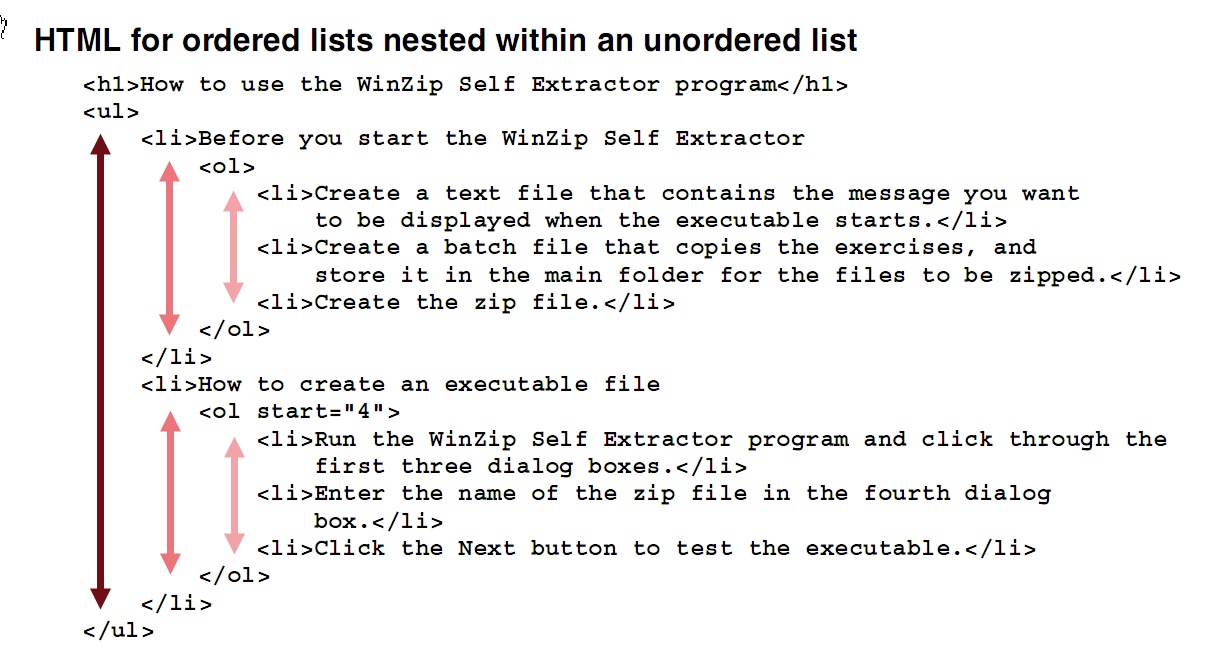 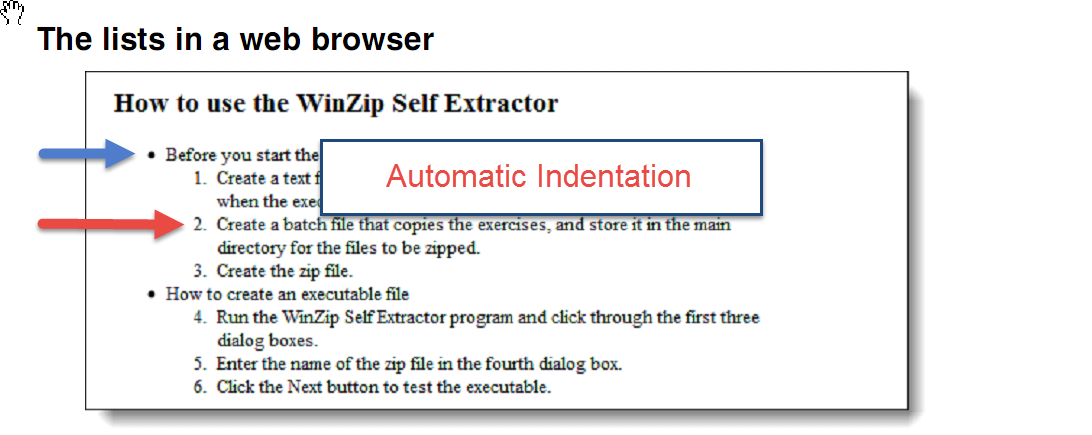 How to Code a Description ListWe will not cover this, but it is cool.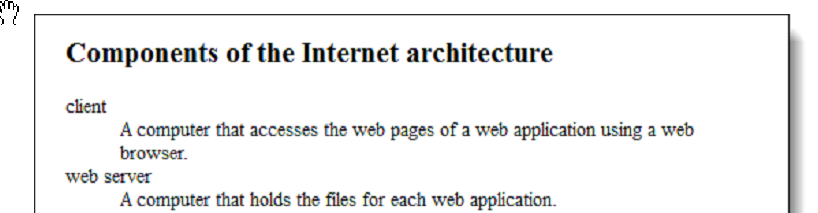 Formatting ListsChanging Bullets in an Unordered List (Ignore material on creating new bullet images)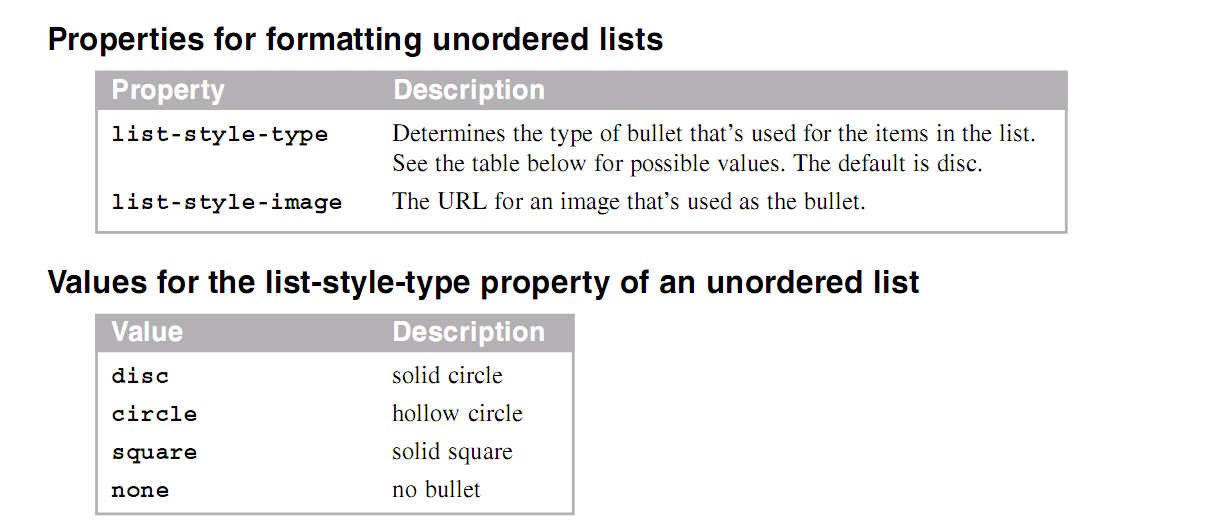 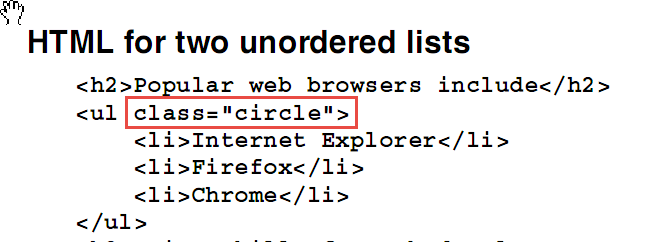 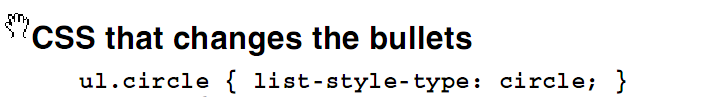 Changing the Numbering System for an Ordered ListIgnore this. Beyond this course but cool.Changing the Alignment of List ItemsIgnore this. Beyond this course but cool.How to Code Links<a>Text to be displayed (underlined by default)</a><a href=”File”>Text to be displayed (underlined by default)</a>How to Link to another Page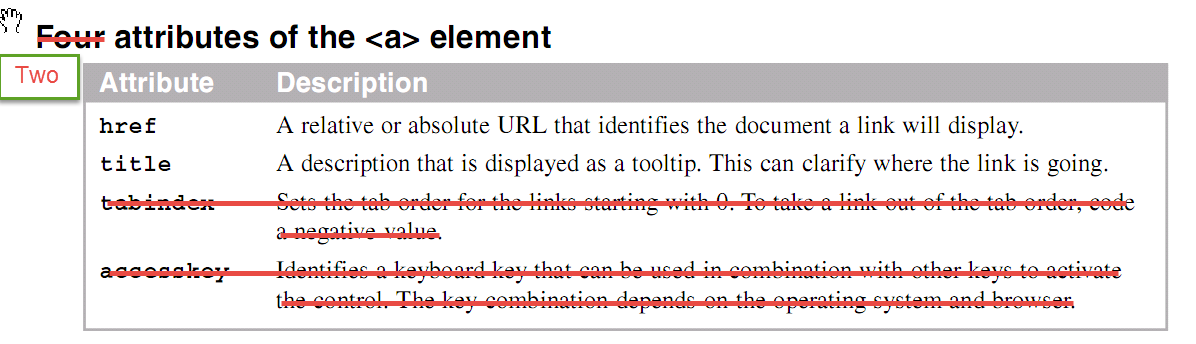 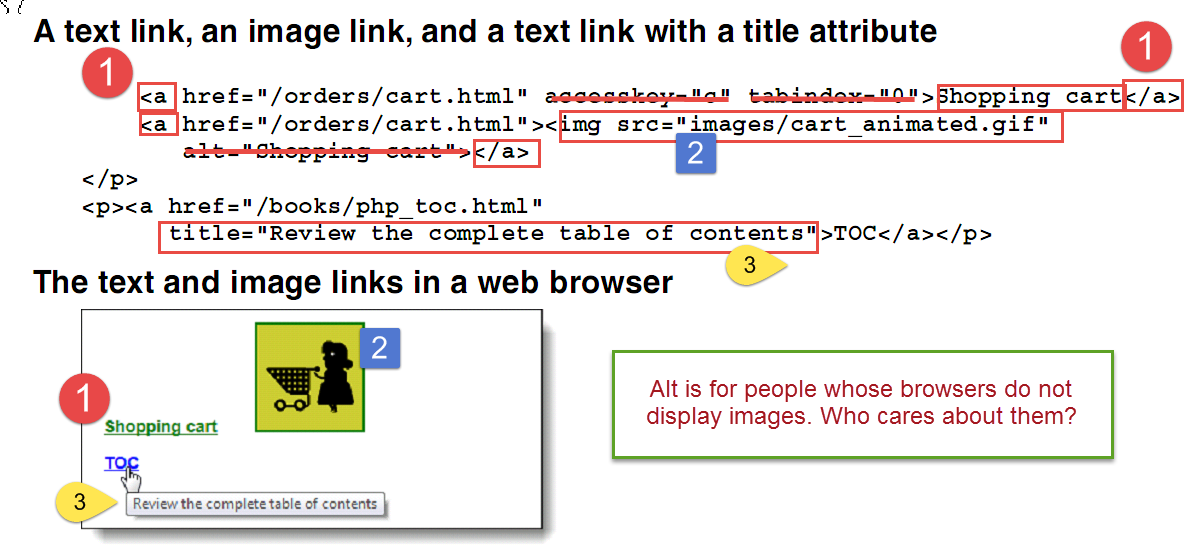 How to Format Links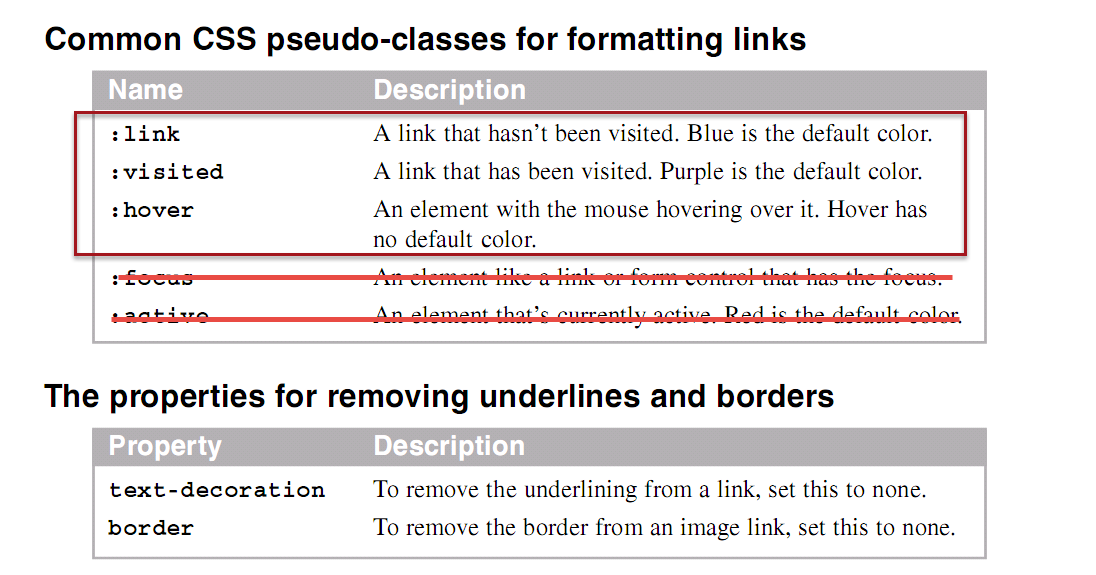 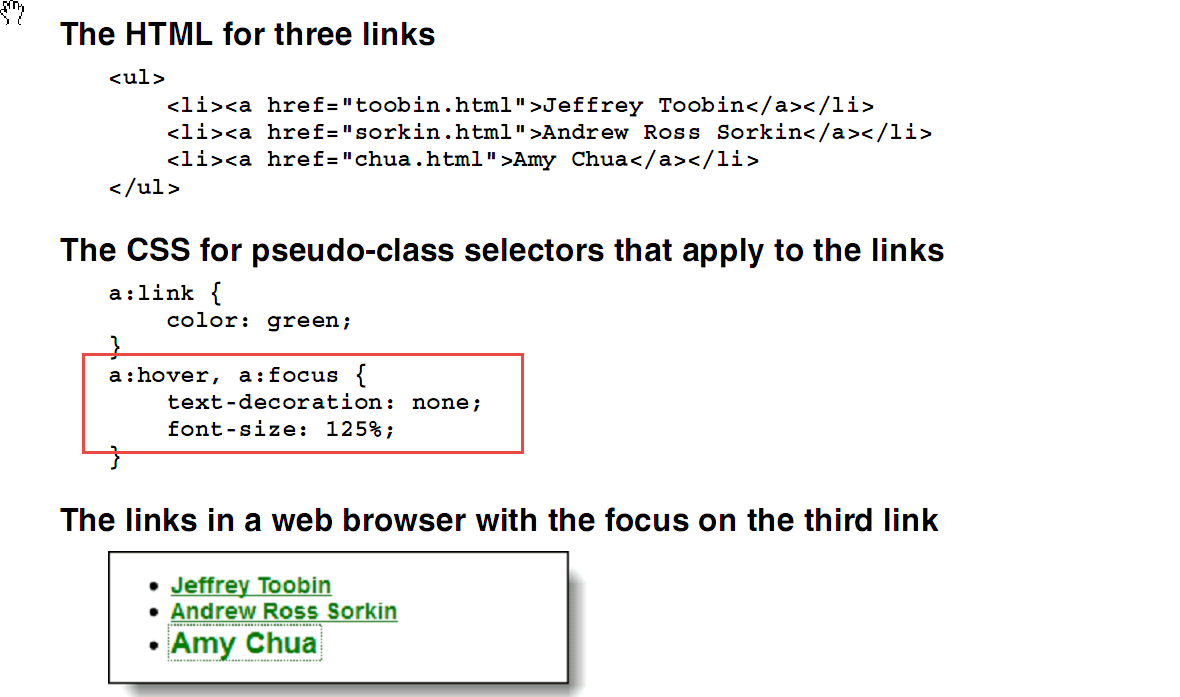 Opening a Link in a New Tab or Window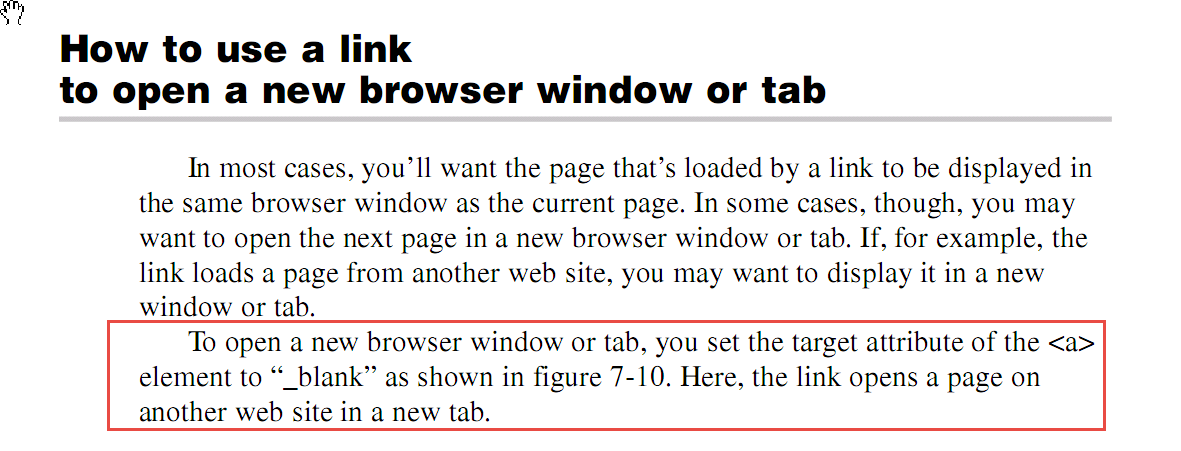 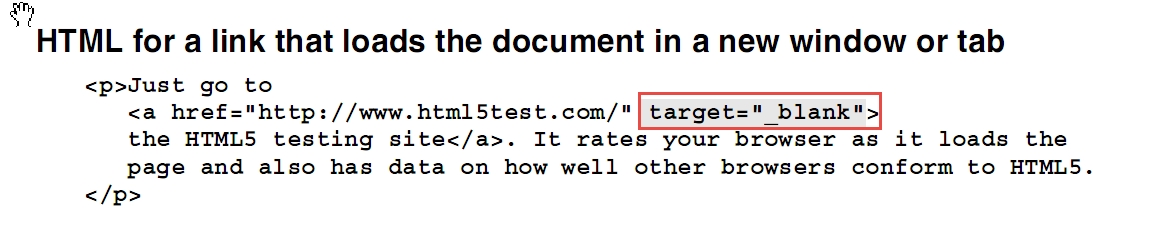 Linking to a Placeholder on the Same Page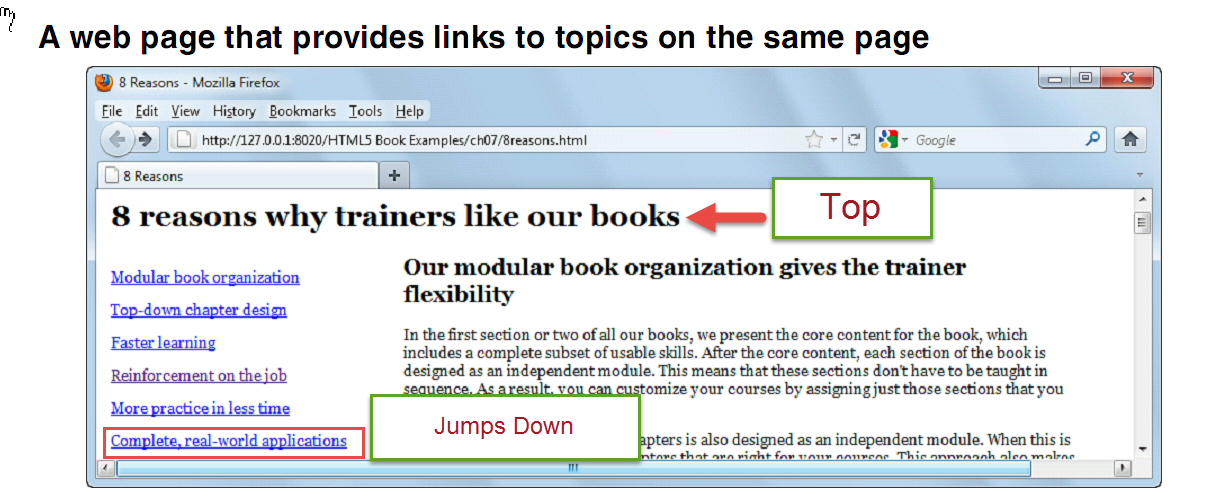 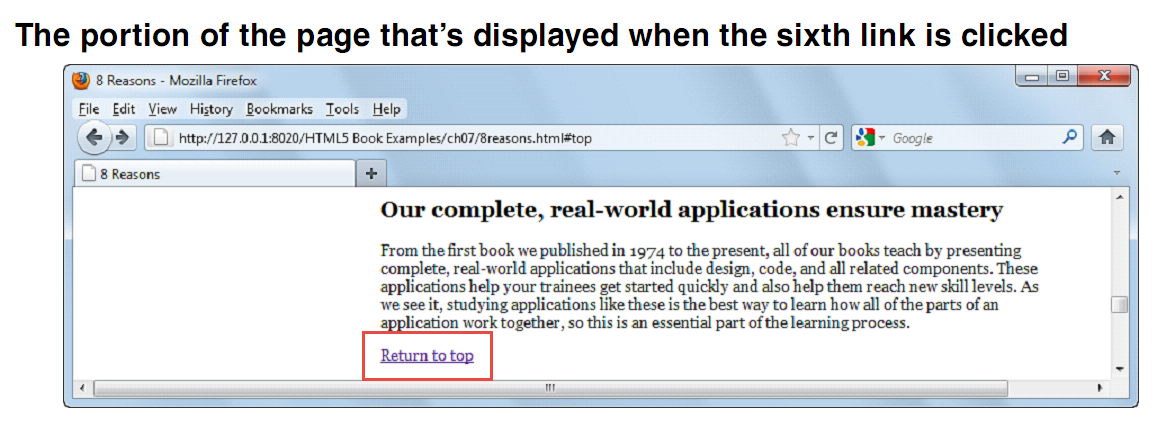 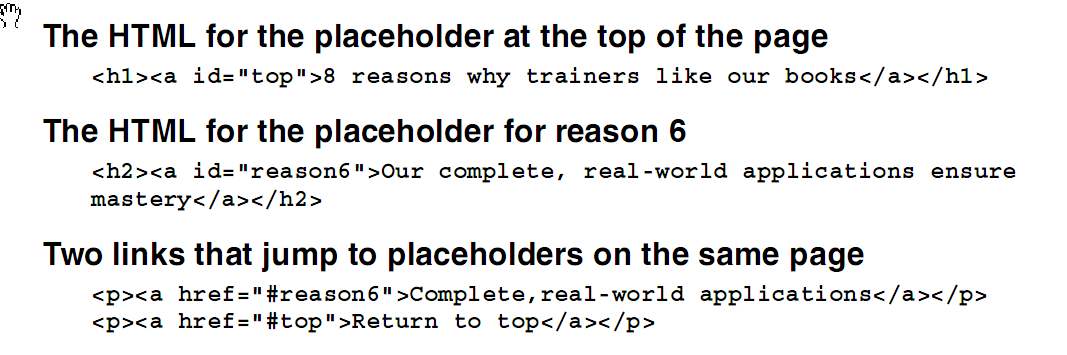 How to Link to a Media FileWe will not cover this for nowHow to Create Navigation Lists and BarsUse an unordered list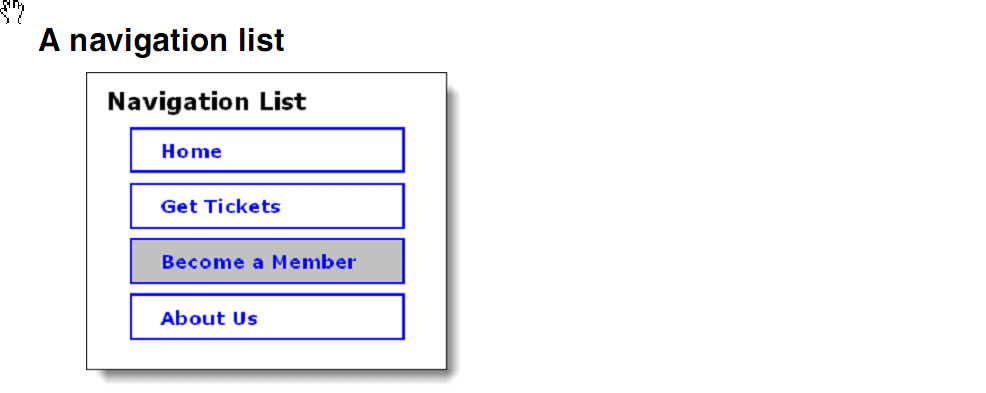 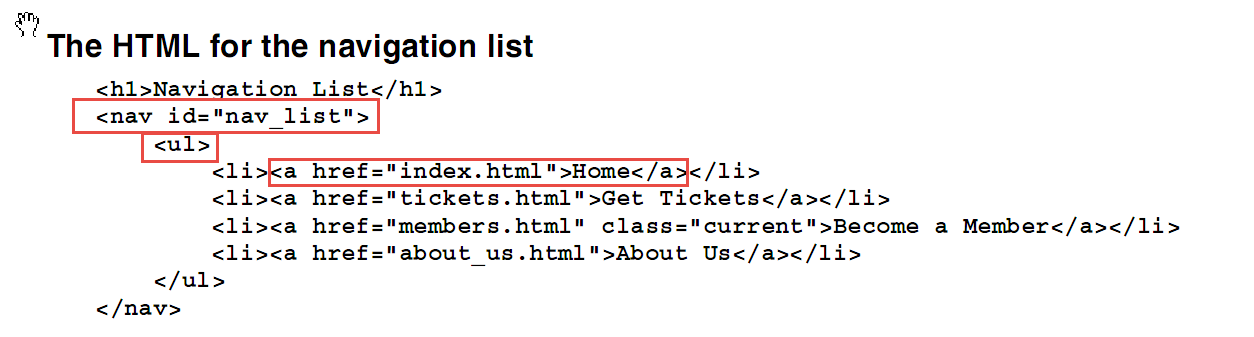 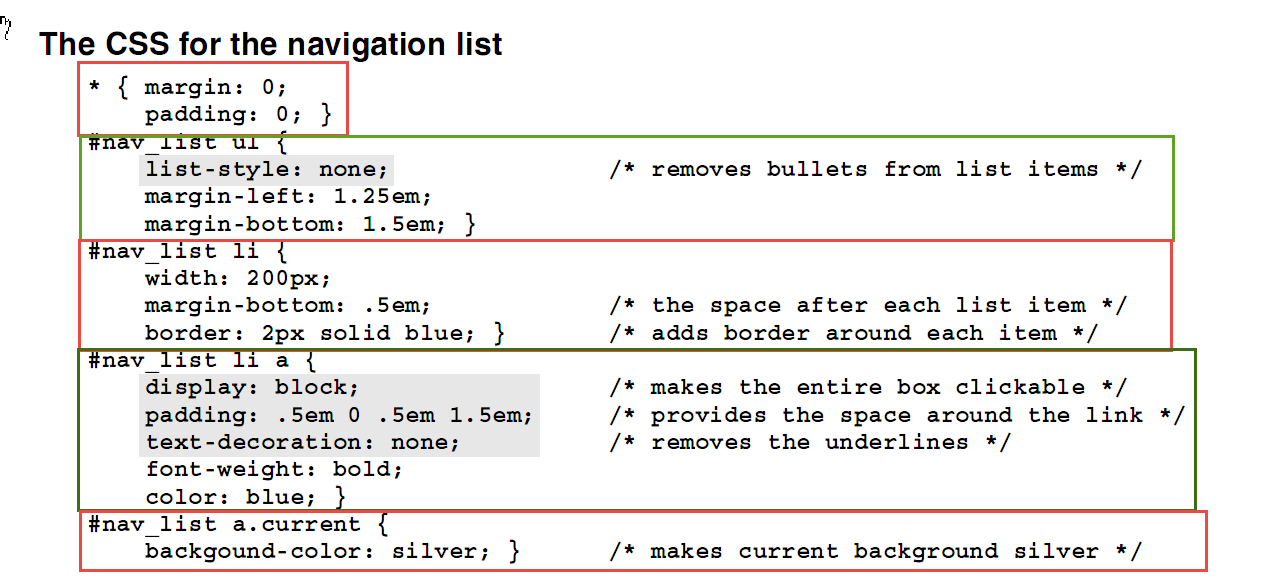 How to Create a Navigation Bar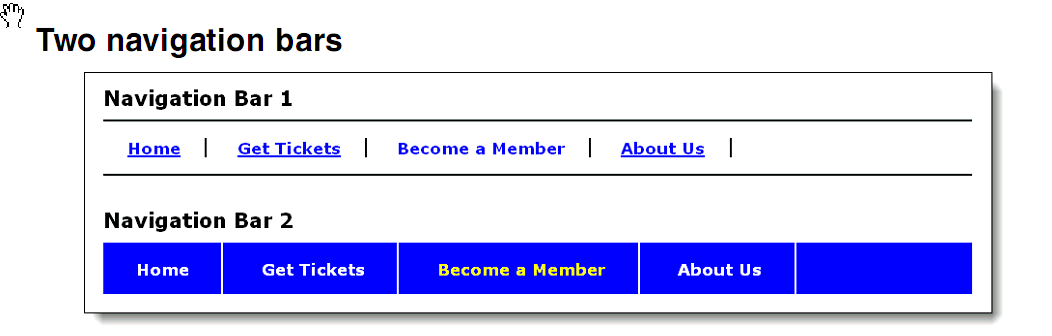 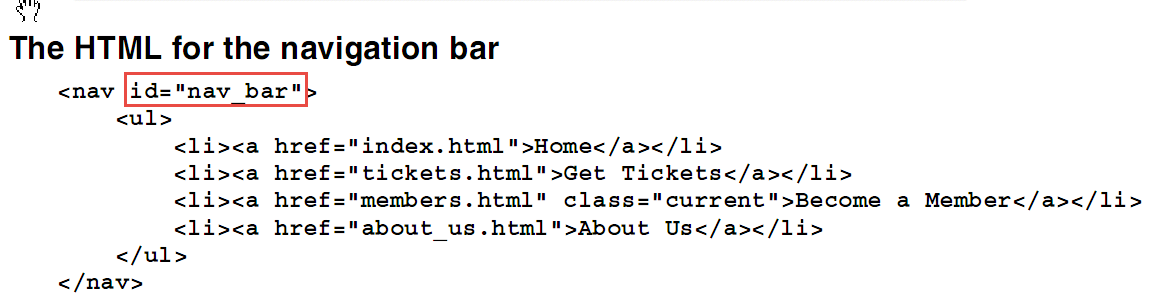 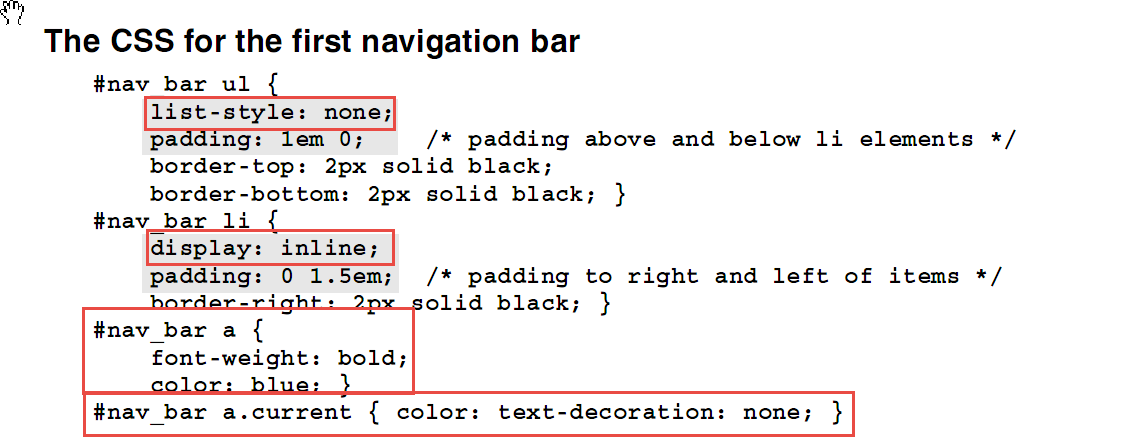 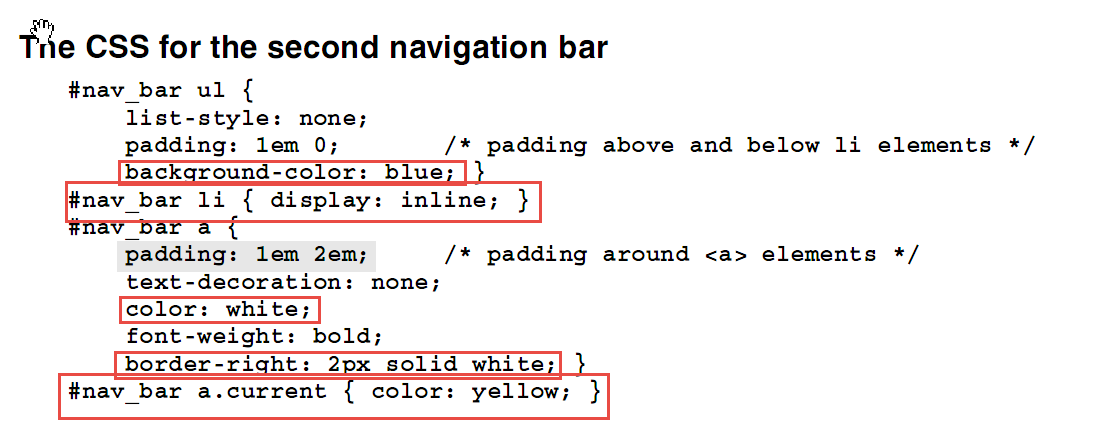 